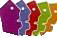 Compte-rendu Commission Animation du 31 janvier 2018 décembrePrésents : Catherine Habib, Francis Duran, Daniel Mercier, John Velez, Mélanie TridonExcusée : Monique DudaOrdre du jour :1) Points sur les différents projets d’animation à venir2) Suivi des dépenses d’investissements passées.3) Question autour de la thématique cinémaLes projets à venir1) Tournoie de pétanque : 7 avril 2018. Ce tournoi est organisé par le club de pétanque du 11ème. Les membres de la commission animation aideront le jour J pour la tenue de la journée.2) Tournoi de pétanque et de Molki boulevard Richard Lenoir. La date proposée est le 26 mai 2018. Daniel va réserver le terrain de pétanque.Organisation de la journée : Les inscriptions débuteront sur place dès 12h. Tirage au sort à 13h15 pour organiser les poules (équipe de 3 pour le molki, équipe de 2 pour la pétanque). Début du tournoi 14h.Matériels à prévoir :40 grandes affiches à afficher dans le quartier.6 coupes à acheter. Daniel se charge de récupérer un devis.Est il possible de proposer à une association de tenir un « stand gouter » lors de ce tournoi ? Mélanie va interroger le coordinateur des CDQ du 11ème à ce sujet.3) Course en sac autour de la Mairie du 11ème arrondissement  et activités festives pour enfants. Date retenue : 9 juin 2018.Mélanie va réaliser un document de présentation pour soumettre le projet au coordinateur des conseils de quartier.Idées pour la journée : Faire des relais adultes et enfants (répartis par tranches d’âges 5-7 ans et 8- 12 ans). Pour cette course il faut récupérer des sacs de gravats (Daniel pourra récupérer 30 sacs de gravats et Mélanie 10 sacs de La Poste pur distribuer le courrier). Cela évitera l’achat de sacs dont le cout est important.Il faudrait également accompagner cette activité principale par d’autres activités :Des jeux en bois (voir avec l’association présente place de la république Daniel va les contacter).Ecole de maquillage du quartier (John les contactera),Une association pourrait faire des crêpes pours l’occasion et les vendre pour son profit (Francis contactera une école de cuisine  du quartier pour jeunes atteints d’autisme)Matériels :- Penser à réserver l’enceinte des conseils de quartier lorsque la date sera fixée.- Transmettre la date de l’évènement à l’Esat et également  à l’élu à la solidarité pour que les enfants les plus défavorisées soient également conviées. - Prévoir 3 barnums, tables et chaises, prévoir achats de médailles, panneaux de signalisations, affiches dans le quartier (une vingtaine). 300 euros ont été notés dans le budget du conseil de quartier pour ce projet.- La rue derrière la Mairie devra être bloquée ;2) Suivi des dépenses d’investissements passées.Suivi du budget d’investissement voté en 2017 pour une somme de 4000e pour l’achat d’une table de ping-pong pour le square Jules Ferry. Si cette dépense a bien été retirée du budget du conseil de quartier, nous n’avons aucune nouvelle de ce projet.Fabrice qui a suivi ce projet propose la rédaction d’un courrier à la mairie pour en savoir plus sur où en est ce projet exactement.3) Question autour de la thématique cinémaAu sein de la commission Animation existe un groupe spécialisé sur le cinema (appelé pour plus de facilité “groupe cinéma”). Les membres de ce groupe se réunissent une fois par mois pour discuter exclusivement de cinema.Un compte rendu est donné aux membres de la commission animation dans leur globalité.Certains membres du groupe cinema aimeraient proposer que le groupe cinema devienne une commission à part entière. Ils souhaiteraient avoir une indépendance. Ils mettent en avant une facilité d’organisation également.A contrario certains membres de la commission animation ne souhaitent pas voir le groupe cinema “sortir” de la commission animation. Ils souhaitent que la commission garde les prerogatives établies lors du renouvellement des commissions en octobre dernier. Pour des questions d’investissements et de mobilisations des uns et des autres ils pensent qu’il est plus interessant de rester tous ensemble dans les projets.Il est decide d’en reparler lors de la prochaine reunion de la commission animation en invitant notamment les autres membres participants aux groupes cinema.Prochaine reunion le 20 mars à 18h30. Lieu à définir.